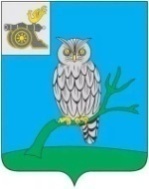 АДМИНИСТРАЦИЯ МУНИЦИПАЛЬНОГО ОБРАЗОВАНИЯ«СЫЧЕВСКИЙ РАЙОН»  СМОЛЕНСКОЙ ОБЛАСТИ П О С Т А Н О В Л Е Н И Еот  03 июня 2024 года  № 318В соответствии с Градостроительным кодексом Российской Федерации, Земельным кодексом Российской Федерации, Федеральным законом                         от 06.10.2003 №131-ФЗ «Об общих принципах организации местного самоуправления в Российской Федерации», Уставом муниципального образования «Сычевский район» Смоленской области, в целях обеспечения устойчивого развития территорий муниципального образования                 «Сычевский район» Смоленской области,Администрация муниципального образования «Сычевский район»                Смоленской области п о с т а н о в л я е т:1. Утвердить прилагаемую муниципальную программу «Создание условий для осуществления градостроительной деятельности на территории муниципального образования «Сычевский район» Смоленской области».2. Разместить настоящее постановление на официальном сайте Администрации муниципального образования «Сычевский район» Смоленской области в информационно-телекоммуникационной сети «Интернет».3. Контроль за исполнением настоящего постановления возложить                    на заместителя Главы муниципального образования «Сычевский район» Смоленской  области С.Н. Митенкову.Глава муниципального образования«Сычевский район» Смоленской области                                        Т.П. ВасильеваУТВЕРЖДЕНАпостановлением Администрации муниципального образования«Сычевский район» Смоленской областиот 03.06.2024 года № 318П А С П О Р Тмуниципальной программы«Создание условий для осуществления градостроительной деятельности на территории муниципального образования «Сычевский район» Смоленской области на 2024 - 2026 годы»Основные положения2. Показатели муниципальной программы3. Структура муниципальной программы4. Финансовое обеспечение муниципальной программыСВЕДЕНИЯ о показателях муниципальной программыРаздел 1 . Стратегические приоритеты в сфере реализации муниципальной программыУстойчивое развитие территорий, создание благоприятных условий жизнедеятельности человека обеспечивается на основе территориального планирования и градостроительного зонирования территории, в результате которых обеспечивается соблюдение требований технических регламентов и нормативов градостроительного проектирования, безопасность строительства, защита населения и территорий от чрезвычайных ситуаций природного и техногенного характера, защита окружающей среды, охрана объектов культурного наследия и особо охраняемых природных территорий.Необходимость разработки документов градостроительного зонирования, документации по планировке территории предусмотрена Градостроительным кодексом Российской Федерации от 29.12.2004 № 190-ФЗ.Документы градостроительного зонирования обеспечивают единые требования к застройке территории муниципального образования «Сычевский район» Смоленской области, что позволяет снизить сроки прохождения административных процедур при предоставлении земельных участков для строительства, проведении экспертизы проектной документации, выдаче разрешения на строительство, подключении новых объектов капитального строительства к сетям инженерно-технической инфраструктуры, вводе                        в эксплуатацию объектов капитального строительства.Развитие градостроительной деятельности непосредственно связано                  с реализацией генерального плана муниципального образования «Сычевский район» Смоленской области и направлено на достижение результатов устойчивого развития территории муниципального образования «Сычевский район» Смоленской области, при осуществлении градостроительной и иной хозяйственной деятельности, прежде всего на обеспечение строительства, развития объектов, за которые органы местного самоуправления несут ответственность в соответствии с федеральным законодательством.Для регулирования отношений по территориальному планированию, градостроительному зонированию, планировке территории, а также строительству, реконструкции и капитальному ремонту объектов капитального строительства принят закон Смоленской области «О градостроительной деятельности на территории Смоленской                                                области» от 25.12.2006 № 155-з.Развитие территории городского и сельских поселений требует программно - целевого подхода к решению проблем.Нормами Градостроительного кодекса Российской Федерации и Федерального закона от 06.10.2003 № 131-ФЗ «Об общих принципах организации местного самоуправления в Российской Федерации» предусмотрено обеспечение устойчивого развития территорий, которое базируется на первостепенном приоритете потребностей населения, гармоничном развитии производства, социальной сферы и окружающей природной среды.Социально-экономическое развитие городского и сельских поселений взаимосвязано с организацией их территорий. Это возможно обеспечить через территориальное планирование и градостроительное зонирование, служащих для определения мест размещения жилищной, коммунальной, социальной, инженерно-транспортной, промышленной, рекреационной и других инфраструктур с учетом всех имеющихся возможностей и ограничений.Градостроительной документацией определяются не только условия благоприятного проживания населения, но и вопросы нарушения частных интересов, границ, изменений функций, размещения отдельных сооружений               на землях общего пользования и тому подобные вопросы.На сегодняшний день в рамках реализации мероприятий программы выполняются работы по определению координат характерных точек границ территориальных зон сельских поселений Сычевского района Смоленской области.Практика показывает, что применение документов территориального планирования в условиях постоянно меняющейся градостроительной ситуации требует мониторинга этих документов и их периодической корректировки (внесения в них изменений). Внесение изменений в документы территориального планирования, как правило, влечет за собой и внесение изменений в Правила землепользования и застройки поселений Сычевского района Смоленской области.На основании Правил землепользования и застройки подготавливаются и выдаются градостроительные планы для застройки земельных участков, задания на разработку документации по планировке территории, заключения по проектам планировок.Подготовка документации по планировке территории под размещение объектов регионального и местного значения является одной из основных задач, без решения которой невозможно образование новых земельных участков под размещение указанных объектов, их резервирование и изъятие для государственных и муниципальных нужд, осуществление строительства объектов социальной сферы: образования, здравоохранения, физкультуры и спорта, отдыха населения, объектов коммунальной инфраструктуры: электро-, газо-, тепло-, водоснабжения и водоотведения, автомобильных дорог местного значения, территорий, предназначенных для инвестиционного развития муниципального образования «Сычевский район» Смоленской области.РАЗДЕЛ 2. Сведения о региональных проектахМероприятия, связанные с реализацией региональных проектов,                           в муниципальной программе отсутствуют. РАЗДЕЛ 3. Сведения о ведомственных  проектахМероприятия, связанные с реализацией ведомственных проектов,                        в муниципальной программе отсутствуют.РАЗДЕЛ 4. Паспорт комплексов процессных мероприятий4.1. ПАСПОРТкомплекса процессных мероприятий«Актуализация генерального плана и правил землепользования и застройки поселений Сычевского района Смоленской области»4.1.1.Общие положения4.1.2. Показатели реализации комплекса процессных мероприятий 5. СВЕДЕНИЯо финансировании структурных элементов муниципальной программы«Создание условий для осуществления градостроительной деятельности на территории муниципального образования «Сычевский район» Смоленской области на 2024 - 2026 годы» ПЛАН-ГРАФИКреализации муниципальной программы«Создание условий для осуществления градостроительной деятельности на территории муниципального образования «Сычевский район» Смоленской области  на 2024 - 2026 годы»                                                                                                                                                                          (тыс.руб.)Об утверждении муниципальной программы «Создание условий для осуществления градостроительной деятельности на территории муниципального образования «Сычевский район» Смоленской области на 2024 - 2026 годы»Ответственный исполнитель 
муниципальной программыАдминистрация муниципального образования «Сычевский район» Смоленской области, главный специалист-архитектор Администрации муниципального образования «Сычевский район» Смоленской областиПериод реализации муниципальной программы2024-2026 годыЦели муниципальной программы- обеспечение устойчивого развития территорий поселений муниципального района;- своевременная актуализация генеральных планов и правил землепользования и застройки поселений муниципального района;- своевременная актуализация Схемы территориального планирования муниципального образования «Сычевский район» Смоленской области;- своевременная разработка нормативов градостроительного проектирования поселений муниципального районаОбъемы финансового обеспечения за весь период реализации (по годам реализации и в разрезе источников финансирования на очередной финансовый год и первый, второй годы планового периода)Общий объем финансирования 2024 -2026 годы составляет 2062,0 тыс. рублей, из них:средства федерального бюджета – 0,0 тыс. рублей;средства областного бюджета – 0,0 тыс. рублей;средства бюджета муниципального района –             2062,0 тыс. рублей.2024- год – 1462,0 тыс. рублей, из них:средства федерального бюджета – 0,0 тыс. рублей;средства областного бюджета – 0,0 тыс. рублей;средства бюджета муниципального района –                 1462,0 тыс. рублей;2025- год – 300,0 тыс. рублей, из них:средства федерального бюджета – 0,0 тыс. рублей;средства областного бюджета – 0,0 тыс. рублей;средства бюджета муниципального района –              300,0 тыс. рублей2026 - год – 300,0 тыс. рублей, из них:средства федерального бюджета – 0,0 тыс. рублей;средства областного бюджета – 0,0 тыс. рублей;средства бюджета муниципального района –             300,0 тыс. рублейВлияние на достижение целей муниципальных программ Своевременная актуализация генеральных планов и правил землепользования и застройки поселений муниципального района№ п/пНаименование показателяЕдиница измеренияБазовое значение показателя (в году, предшествующем очередному финансовому году)Планируемое значение показателя Планируемое значение показателя Планируемое значение показателя № п/пНаименование показателяЕдиница измеренияБазовое значение показателя (в году, предшествующем очередному финансовому году)очередной финансовый год(2024 год)1-й год планового периода(2025 год)2-й год планового периода(2026 год)12345671Доля поселений, в которых разработаны документы территориального планирования (генеральный план и правила землепользования и застройки)процентов100100100100№
п/пЗадача структурного элементаКраткое описание ожидаемых эффектов от реализации задачи структурного элементаСвязь с показателями* 12341. Комплекс процессных мероприятий «Актуализация генерального плана и правил землепользования и застройки  поселений Сычевского района Смоленской области»1. Комплекс процессных мероприятий «Актуализация генерального плана и правил землепользования и застройки  поселений Сычевского района Смоленской области»1. Комплекс процессных мероприятий «Актуализация генерального плана и правил землепользования и застройки  поселений Сычевского района Смоленской области»1. Комплекс процессных мероприятий «Актуализация генерального плана и правил землепользования и застройки  поселений Сычевского района Смоленской области»Ответственный за разработку и реализацию комплекса процессных мероприятий: Администрация муниципального образования «Сычевский район» Смоленской области Ответственный за разработку и реализацию комплекса процессных мероприятий: Администрация муниципального образования «Сычевский район» Смоленской области Ответственный за разработку и реализацию комплекса процессных мероприятий: Администрация муниципального образования «Сычевский район» Смоленской области 1.1.Разработка генеральных планов и правил землепользования и застройки поселений Сычевского района Смоленской областиобеспечены перспективное развитие территорий и безопасность строительства в результате соблюдения требований градостроительных регламентов и нормативов градостроительного проектированияДоля поселений, в которых разработаны документы территориального планирования (генеральный план и правила землепользования и застройки)Источник финансового обеспеченияОбъем финансового обеспечения по годам реализации (тыс. рублей)Объем финансового обеспечения по годам реализации (тыс. рублей)Объем финансового обеспечения по годам реализации (тыс. рублей)Объем финансового обеспечения по годам реализации (тыс. рублей)Источник финансового обеспечениявсегоочередной финансовый год1-й год планового периода2-й год планового периода12345В целом по муниципальной программе,в том числе:2062,01462,0300,0300,0федеральный бюджет----областной бюджет----местные бюджеты2062,01462,0300,0300,0внебюджетные средства----№ п/пНаименование  
показателяМетодика расчета показателя или источник получения информации о значении показателя (наименование формы статистического наблюдения, реквизиты документа об утверждении методики и т.д.)1231Доля поселений, в которых разработаны документы территориального планирования (генеральный план и правила землепользования и застройки)Градостроительный кодекс Российской ФедерацииОтветственный за разработку и реализацию комплекса процессных мероприятийАдминистрация муниципального образования «Сычевский район» Смоленской области, главный специалист-архитектор Администрации муниципального образования «Сычевский район» Смоленской областиСвязь с муниципальной программой муниципальная программа «Создание условий для осуществления градостроительной деятельности на территории муниципального образования «Сычевский район» Смоленской области на 2024 - 2026 годы» № п/пНаименование показателя реализации Единица измеренияБазовое значение показателя реализации (к очередному финансовому году)Планируемое значение показателя реализации на очередной финансовый год и плановый периодПланируемое значение показателя реализации на очередной финансовый год и плановый периодПланируемое значение показателя реализации на очередной финансовый год и плановый период № п/пНаименование показателя реализации Единица измеренияБазовое значение показателя реализации (к очередному финансовому году)очередной финансовый год1-й год планового периода2-й год планового периода12345671Доля поселений, в которых разработаны документы территориального планирования (генеральный план и правила землепользования и застройки) процентов100100100100№ п/пНаименованиеУчастник муниципальной программы Источник финансового обеспечения (расшифровать)Объем средств на реализацию муниципальной программы на очередной финансовый год и плановый период (тыс. рублей)Объем средств на реализацию муниципальной программы на очередной финансовый год и плановый период (тыс. рублей)Объем средств на реализацию муниципальной программы на очередной финансовый год и плановый период (тыс. рублей)Объем средств на реализацию муниципальной программы на очередной финансовый год и плановый период (тыс. рублей)№ п/пНаименованиеУчастник муниципальной программы Источник финансового обеспечения (расшифровать)всегоочеред-ной финан-совый год1-й год плано-вого перио-да2-й год плано-вого периода123456781. Комплекс процессных мероприятий «Актуализация генерального плана и правил землепользования и застройки поселений Сычевского района Смоленской области»1. Комплекс процессных мероприятий «Актуализация генерального плана и правил землепользования и застройки поселений Сычевского района Смоленской области»1. Комплекс процессных мероприятий «Актуализация генерального плана и правил землепользования и застройки поселений Сычевского района Смоленской области»1. Комплекс процессных мероприятий «Актуализация генерального плана и правил землепользования и застройки поселений Сычевского района Смоленской области»1. Комплекс процессных мероприятий «Актуализация генерального плана и правил землепользования и застройки поселений Сычевского района Смоленской области»1. Комплекс процессных мероприятий «Актуализация генерального плана и правил землепользования и застройки поселений Сычевского района Смоленской области»1. Комплекс процессных мероприятий «Актуализация генерального плана и правил землепользования и застройки поселений Сычевского района Смоленской области»1. Комплекс процессных мероприятий «Актуализация генерального плана и правил землепользования и застройки поселений Сычевского района Смоленской области»1.1.Обеспечение перспективного развития территорий и безопасность строительства в результате соблюдения требований градостроительных регламентов и нормативов градостроительного проектированияГородское и сельские поселения, входящие в состав муниципально-го образования «Сычевский район» Смоленской областиМестный бюджет2062,01462,0300,0300,0Итого по комплексу процессных мероприятий Итого по комплексу процессных мероприятий 2062,01462,0300,0300,0Всего по муниципальной программеВсего по муниципальной программеВсего по муниципальной программе2062,01462,0300,0300,0I. Внесение изменений в документы территориального планированияI. Внесение изменений в документы территориального планированияI. Внесение изменений в документы территориального планированияI. Внесение изменений в документы территориального планированияI. Внесение изменений в документы территориального планированияI. Внесение изменений в документы территориального планированияI. Внесение изменений в документы территориального планированияI. Внесение изменений в документы территориального планированияНаименование мероприятийНаименование мероприятийРасчетная сумма (тыс.руб.)очередной финан-совый год1-й год планового периода2-й год планового периодаОснования выполнения работОтветственный исполнитель 
муниципальной программы1Постановка на кадастровый учет границ населенных пунктов и территориальных зон поселений Сычевского района Смоленской области2062,01462,0300,0300,0Необходимость актуализацииАдминистрация муниципального образования «Сычевский район» Смоленской области, главный специалист-архитектор Администрации муниципального образования «Сычевский район» Смоленской области